Carta exposición de motivos para el Doctorado en Estudios SocialesLugar, fechaCoordinador del posgradoDoctorado en Estudios SocialesPresenteMe dirijo a usted, con el fin de exponer los motivos por los cuales tengo interés en ingresar al Doctorado en Estudios Sociales del IIS en la Universidad Autónoma de Baja California.Sin más por el momento, aprovecho la ocasión para enviarle un cordial saludo.Atentamente:_____________________________________________(Nombre y firma del alumno)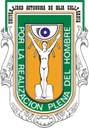 Universidad Autónoma de Baja California   Instituto de Investigaciones Sociales                         Doctorado en Estudios Sociales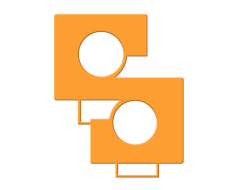 Motivo 1Motivo 2Motivo 3Motivo 4